Elevage familiale « des Plaines d’Artémis »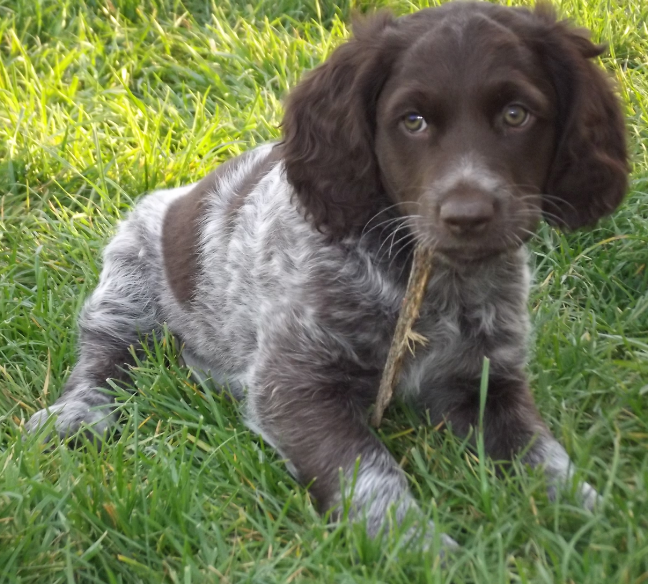 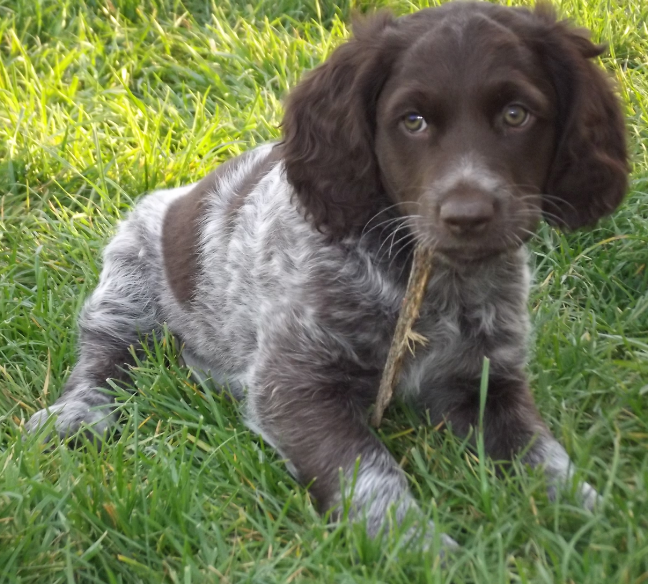 N° Eleveur : 713955PHILIPPE CyrilleRoute de l’Abergement7 Chemin des Ecoliers71370 Saint Christophe en BresseTel : 06-44-26-40-72Mail : goupilus71@gmail.com            Attestation de vente d’un chiot Epagneul de Saint-UsugeJe soussigné(é) :Nom : PHILIPPE                                             Prénom : Cyrille			N° de l’éleveur : 713955Adresse : Route de l’Abergement – 7 Chemin des EcoliersCode postale : 71370			Ville : Saint Christophe en BresseTéléphone : 06-44-26-40-72                            Mail : goupilus71@gmail.comJe certifie avoir cédé et livré leA Madame / MonsieurAdresse : Code postale :				Ville : Téléphone :                                                       Mail : Un chien              mâle* / femelle*		De race : Epagneul de Saint-UsugeNom du chien :				Né le :					N° LOF :Signes particuliers :Nom du Père :				N° LOF :Nom de la Mère :				N° LOF :Dont le prix a été fixé àCe chiot en vendu comme chien de compagnie.Le certificat de naissance est remis à l’acheteur ce jour.Le certificat de naissance ne tient pas lieu de pédigrée définitif, le chien ne pouvant être présenté à la confirmation qu’à partir de l’âge d’un an.Avec la livraison du chien, il est remis : le certificat de bonne santé du chiot établi par le vétérinaire, le carnet de vaccination, la carte de tatouage, le pédigrée provisoire (si reçu SCC).La présente vente est régie par la loi du 22 Juin 1989 et le décret du 20 Juin 1990 relatif aux vices rédhibitoires dans les ventes et échanges d’animaux domestiques.Conditions particulières de la vente :A Saint-Christophe-en-Bresse, Le      /      /          L’acheteur                                                                                     Le vendeur(Lu et approuvé)                                                                             (Lu et approuvé)Fait en 2 exemplaires, un pour l’acheteur et un pour le vendeur.   *rayez la mention inutile